21.11.17. в целях реализации программы ДДТТ, классный руководитель  2г класса Гаджимагомедова А.Г. провела классный час по теме «Осторожно дорога»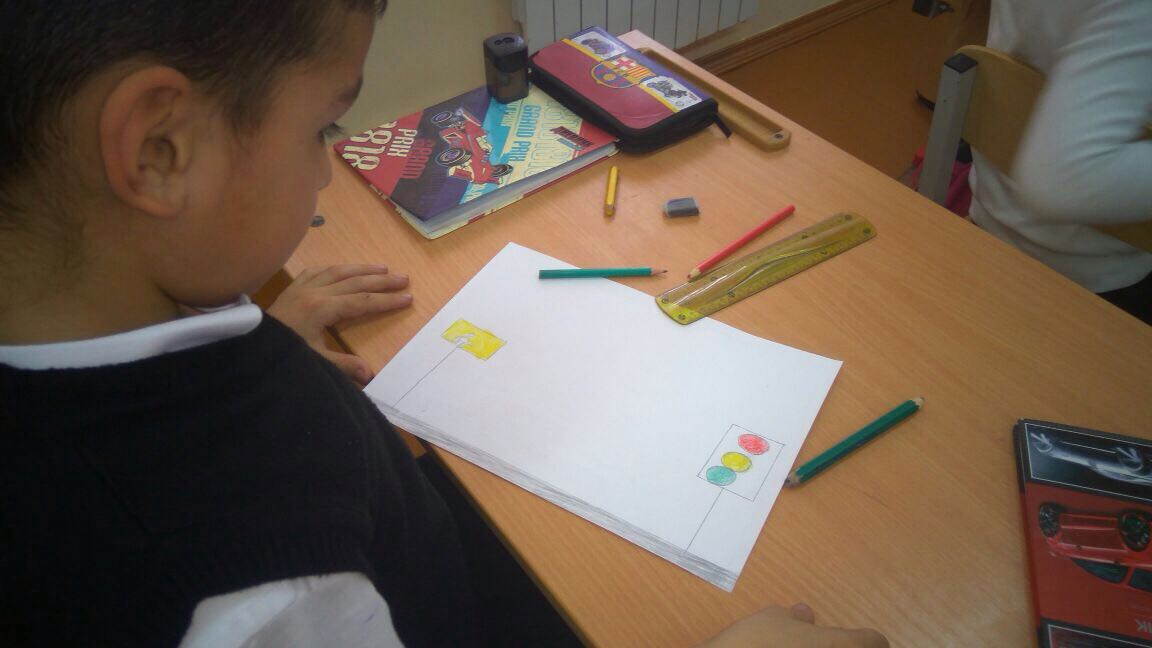 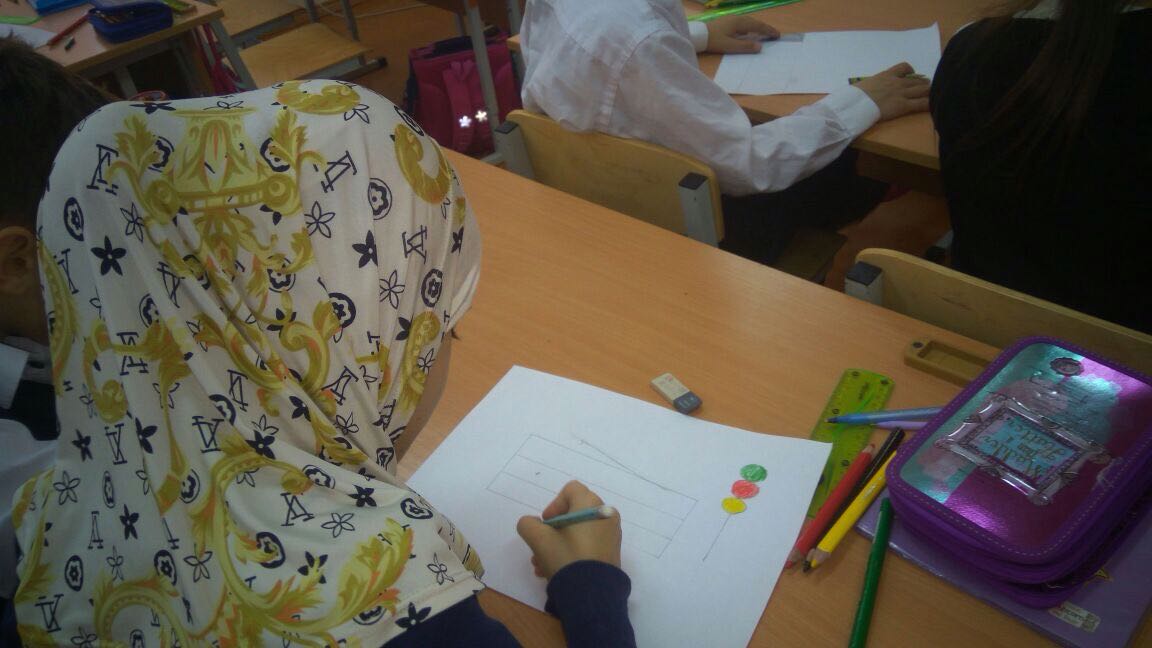 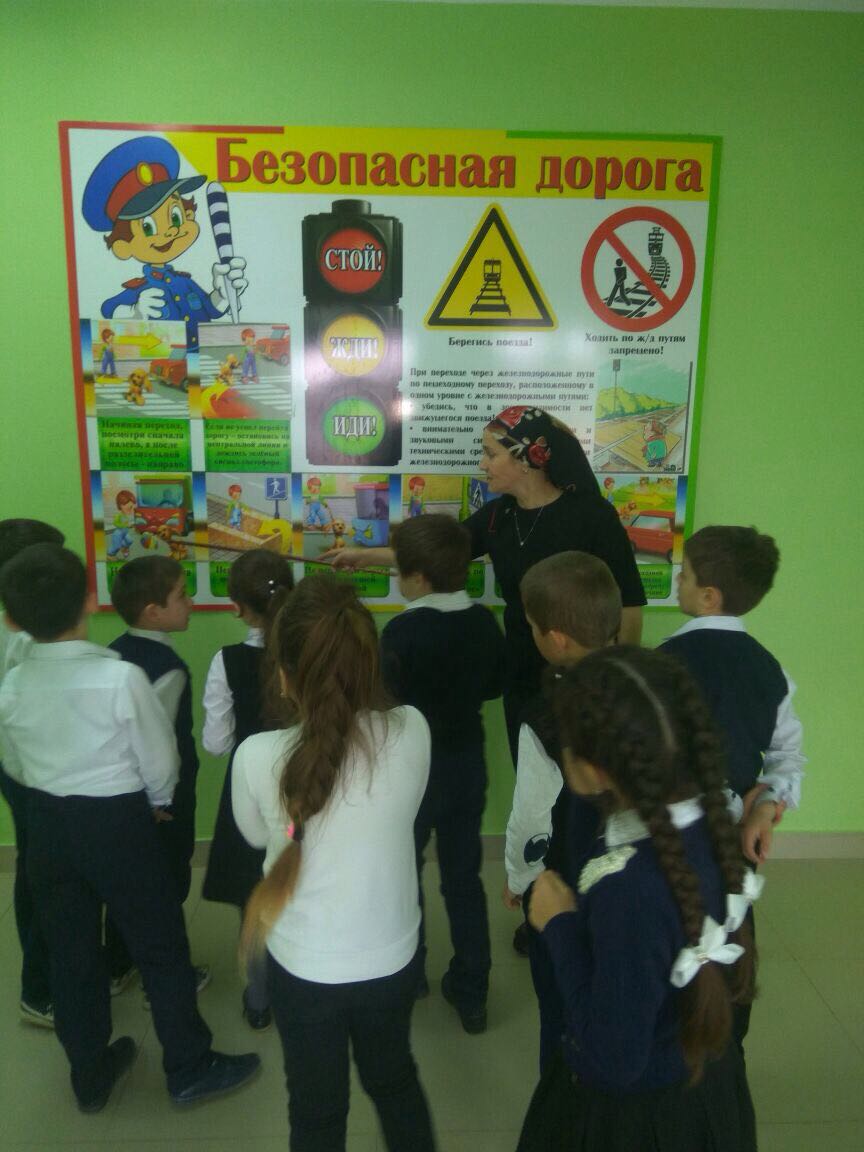 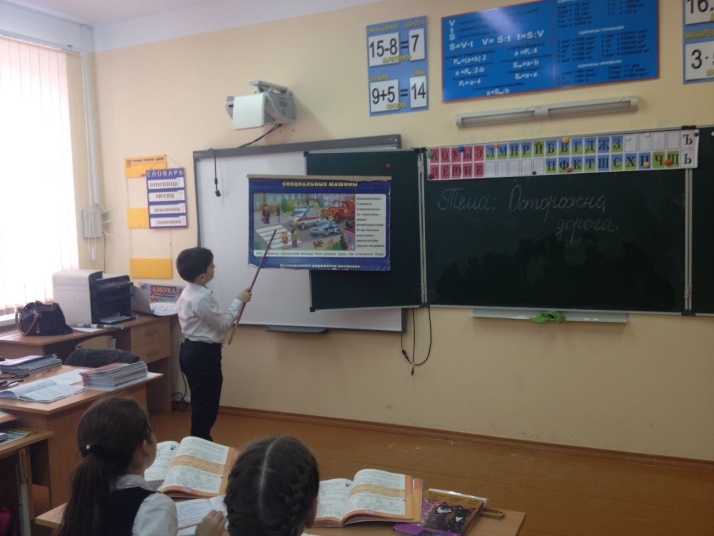 